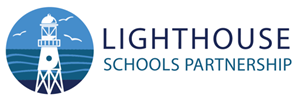 HEADTEACHER: JOB APPLICATION FORMYou are applying for a job at East Harptree and Ubley C of E Primary School, a partner school within the Lighthouse Schools Partnership.Please type responses. All relevant sections must be completed. A Curriculum Vitae must not be submitted in place of any information on this form and will not be used for shortlisting purposes.  All application forms are retained for 6 months post interview and closing dates for all unsuccessful candidates. Please contact Tania Newman, Head of HR if you have any queries (tnewman@lsp.org.uk).If you are known to the referees by another name (e.g. previous name) please inform them of your present name and advise that we may be in contact.After shortlisting, the Trust reserves the right to take up references – this is normally before the interview day and references are used to support the recruitment process itself.  If you have indicated on your application that you do not wish the Trust to contact the referees, contact will only be made to referees after interview if you are the successful candidate.For posts having substantial access to children and young people, the Trust reserves the right to approach any previous employer.If you have submitted your application form electronically and you are called for interview, you will be asked to sign it in person on the interview day.If you require further information, please contact the school on the telephone number provided on the first page of this application form.The Trust would like to take this opportunity to thank you for your interest in the advertised post.  If you have not been contacted concerning your application within FOUR weeks of the closing date, please assume you have not been shortlisted for interview.  It is with regret that it is not possible to acknowledge every application nor provide detailed feedback if you are not shortlisted for interview.  Your understanding is appreciated.VACANCY INFORMATIONVACANCY INFORMATIONVACANCY INFORMATIONVACANCY INFORMATIONApplication for the post of:Headteacher: East Harptree and UbleyPlease indicate preferred method of contact (Tel/email) This form to be returned to: HR@lsp.org.uk or The HR Department, The Lighthouse Schools Partnership, St Mary’s Road, Portishead, North Somerset, BS20 7QR PERSONAL DETAILSPERSONAL DETAILSPERSONAL DETAILSPERSONAL DETAILSTitle:NI Number:First Name(s):Surname:Previous Surname:Preferred First name:Have you ever been known by any other name:     Yes              No   Have you ever been known by any other name:     Yes              No   Have you ever been known by any other name:     Yes              No   Have you ever been known by any other name:     Yes              No    If yes please give details:  If yes please give details:  If yes please give details:  If yes please give details: Address:Address:Address:Postcode:Telephone No (home):Mobile No:Telephone No (Business):Email Address:(if shortlisted you may be invited to interview via email)(if shortlisted you may be invited to interview via email)(if shortlisted you may be invited to interview via email)(if shortlisted you may be invited to interview via email)Are you applying for this job as a job share?:       Yes               No  If yes, provide additional request/suggestion:Are you applying for this job as a job share?:       Yes               No  If yes, provide additional request/suggestion:Are you applying for this job as a job share?:       Yes               No  If yes, provide additional request/suggestion:Are you applying for this job as a job share?:       Yes               No  If yes, provide additional request/suggestion:3.            PROFESSIONAL STATUS3.            PROFESSIONAL STATUS3.            PROFESSIONAL STATUSDo you hold qualified teacher status (QTS)?  (if yes please give date of awarded QTS certificate number)Do you hold qualified teacher status (QTS)?  (if yes please give date of awarded QTS certificate number)Do you hold qualified teacher status (QTS)?  (if yes please give date of awarded QTS certificate number)Yes                           No    DfE/TRN No: Date of award:Have you successfully completed a period of induction as a qualified teacher?Have you successfully completed a period of induction as a qualified teacher?Have you successfully completed a period of induction as a qualified teacher?Yes                           No    Date:Date:Are you subject to any conditions or prohibitions placed on you by the DfE (or other) in the UK?Are you subject to any conditions or prohibitions placed on you by the DfE (or other) in the UK?Are you subject to any conditions or prohibitions placed on you by the DfE (or other) in the UK?Yes                           No              (If yes please give details)Yes                           No              (If yes please give details)Yes                           No              (If yes please give details)NATIONAL PROFESSIONAL QUALIFICATIONS FOR HEADSHIP: NATIONAL PROFESSIONAL QUALIFICATIONS FOR HEADSHIP: NATIONAL PROFESSIONAL QUALIFICATIONS FOR HEADSHIP: NATIONAL PROFESSIONAL QUALIFICATIONS FOR HEADSHIP: NATIONAL PROFESSIONAL QUALIFICATIONS FOR HEADSHIP: NATIONAL PROFESSIONAL QUALIFICATIONS FOR HEADSHIP: Please tick as appropriate:Please tick as appropriate:Please tick as appropriate:Please tick as appropriate:Please tick as appropriate:Please tick as appropriate:a) Current HeadteacherYes No b) Completed NPQHYes No If yes please enter date:If yes please enter date:5.        CURRENT EMPLOYMENT STATUS5.        CURRENT EMPLOYMENT STATUSTitle of present/most recent job:Name & Address of employer:Name & Address of employer:Name & Address of employer:Date appointed:Date left (if applicable):Reason for leaving (if already left):Age range taught:Number on roll:Permanent or Temporary:Part Time or Full Time:Salary per annum:£Salary point on Leadership Scale:Other Allowance(s) (please specify):Notice period:   EDUCATION ATTAINMENTS   EDUCATION ATTAINMENTS   EDUCATION ATTAINMENTS   EDUCATION ATTAINMENTS   EDUCATION ATTAINMENTSEducation, training and professional qualificationsEducation, training and professional qualificationsEducation, training and professional qualificationsEducation, training and professional qualificationsEducation, training and professional qualificationsFromToFull Name and Address of School/College/Univeristy/InstitutionQualificationsQualificationsMth/yrMth/yrFull Name and Address of School/College/Univeristy/InstitutionGained (with grades)For which you are studying7.  EMPLOYMENT HISTORY7.  EMPLOYMENT HISTORY7.  EMPLOYMENT HISTORY7.  EMPLOYMENT HISTORY7.  EMPLOYMENT HISTORY7.  EMPLOYMENT HISTORYPlease give details of ALL full and part time work as well as particulars of ALL paid or unpaid employment experience e.g. commercial experience, raising a family, youth work, voluntary work or periods when you were not employed.Please complete the columns by entering the most recent first.  PLEASE DO NOT LEAVE ANY GAPS IN THIS HISTORY (continue on a separate sheet if necessary)Please give details of ALL full and part time work as well as particulars of ALL paid or unpaid employment experience e.g. commercial experience, raising a family, youth work, voluntary work or periods when you were not employed.Please complete the columns by entering the most recent first.  PLEASE DO NOT LEAVE ANY GAPS IN THIS HISTORY (continue on a separate sheet if necessary)Please give details of ALL full and part time work as well as particulars of ALL paid or unpaid employment experience e.g. commercial experience, raising a family, youth work, voluntary work or periods when you were not employed.Please complete the columns by entering the most recent first.  PLEASE DO NOT LEAVE ANY GAPS IN THIS HISTORY (continue on a separate sheet if necessary)Please give details of ALL full and part time work as well as particulars of ALL paid or unpaid employment experience e.g. commercial experience, raising a family, youth work, voluntary work or periods when you were not employed.Please complete the columns by entering the most recent first.  PLEASE DO NOT LEAVE ANY GAPS IN THIS HISTORY (continue on a separate sheet if necessary)Please give details of ALL full and part time work as well as particulars of ALL paid or unpaid employment experience e.g. commercial experience, raising a family, youth work, voluntary work or periods when you were not employed.Please complete the columns by entering the most recent first.  PLEASE DO NOT LEAVE ANY GAPS IN THIS HISTORY (continue on a separate sheet if necessary)Please give details of ALL full and part time work as well as particulars of ALL paid or unpaid employment experience e.g. commercial experience, raising a family, youth work, voluntary work or periods when you were not employed.Please complete the columns by entering the most recent first.  PLEASE DO NOT LEAVE ANY GAPS IN THIS HISTORY (continue on a separate sheet if necessary)Type of experience/post title and reason for leavingName & Address of employerNo’s on rollAge range taughtDatesDatesType of experience/post title and reason for leavingName & Address of employerNo’s on rollAge range taughtFromToPROFESSIONAL BODIES Please give details below of any professional body of which you are a member.  Indicate those obtained by examination.IN SERVICE TRAINING AND COURSES IN SERVICE TRAINING AND COURSES IN SERVICE TRAINING AND COURSES IN SERVICE TRAINING AND COURSES Part A:  As a participant – over the past 3 yearsPart A:  As a participant – over the past 3 yearsPart A:  As a participant – over the past 3 yearsPart A:  As a participant – over the past 3 yearsDates & DurationTitle of course/trainingName of ProviderQualification (if any)Part B:  As a contributor – over the past 3 yearsPart B:  As a contributor – over the past 3 yearsPart B:  As a contributor – over the past 3 yearsPart B:  As a contributor – over the past 3 yearsDates & DurationTitle of course/trainingName of ProviderQualification (if any)HOBBIES & INTERESTSREFERENCESREFERENCESREFERENCESREFERENCESPlease give details of two people who are not related to you, from whom references about your suitability for the post can be obtained.  If presently employed Reference 1 must be your current employer (Headteacher).  If unemployed Reference 1 must be your most recent employer.  In the absence of previous employment experience, a reference from your Headteacher/tutor or one related to relevant voluntary work is acceptable.If you are not currently working with children and/or vulnerable adults, but have done so in the past, please supply details of an additional employer by whom you were most recently employed to work with children/vulnerable adults.The Trust reserves the right to request alternative references during the processing of your application. Referencing must minimally cover the last 5 years.Please give details of two people who are not related to you, from whom references about your suitability for the post can be obtained.  If presently employed Reference 1 must be your current employer (Headteacher).  If unemployed Reference 1 must be your most recent employer.  In the absence of previous employment experience, a reference from your Headteacher/tutor or one related to relevant voluntary work is acceptable.If you are not currently working with children and/or vulnerable adults, but have done so in the past, please supply details of an additional employer by whom you were most recently employed to work with children/vulnerable adults.The Trust reserves the right to request alternative references during the processing of your application. Referencing must minimally cover the last 5 years.Please give details of two people who are not related to you, from whom references about your suitability for the post can be obtained.  If presently employed Reference 1 must be your current employer (Headteacher).  If unemployed Reference 1 must be your most recent employer.  In the absence of previous employment experience, a reference from your Headteacher/tutor or one related to relevant voluntary work is acceptable.If you are not currently working with children and/or vulnerable adults, but have done so in the past, please supply details of an additional employer by whom you were most recently employed to work with children/vulnerable adults.The Trust reserves the right to request alternative references during the processing of your application. Referencing must minimally cover the last 5 years.Please give details of two people who are not related to you, from whom references about your suitability for the post can be obtained.  If presently employed Reference 1 must be your current employer (Headteacher).  If unemployed Reference 1 must be your most recent employer.  In the absence of previous employment experience, a reference from your Headteacher/tutor or one related to relevant voluntary work is acceptable.If you are not currently working with children and/or vulnerable adults, but have done so in the past, please supply details of an additional employer by whom you were most recently employed to work with children/vulnerable adults.The Trust reserves the right to request alternative references during the processing of your application. Referencing must minimally cover the last 5 years.Referee 1   (Current or most recent employer)Referee 1   (Current or most recent employer)Referee 2Referee 2Please tick this box if you do not want this referee to be contacted prior to interview Please tick this box if you do not want this referee to be contacted prior to interview Please tick this box if you do not want this referee to be contacted prior to interview   Please tick this box if you do not want this referee to be contacted prior to interview   Name:Name:Title:Title:Occupation:Occupation:School/Business:School/Business:Address:Address:Address:Address:Address:Address:Address:Address:Postcode:Postcode:Telephone No:Telephone No:Mobile No:Mobile No:Email:Email:How long have your known this referee and in what capacity:How long have your known this referee and in what capacity:How long have your known this referee and in what capacity:How long have your known this referee and in what capacity:PENSION SCHEMEPlease confirm whether you currently contribute to the Teachers’ Pension Scheme:  Yes           No  Please confirm whether you have ‘opted out’ of the Teachers’ Pension Scheme:I have opted out                 I have not opted out                Are you currently in receipt of an occupational pension?         Yes              No      Do you pay into any other pension scheme?          Yes                No     (if yes please give details)DECLARATION OF RELATIONSHIPDECLARATION OF RELATIONSHIPAre you or your spouse related by marriage, blood or as a cohabitee of any Member of the Board of Trustees or senior member of staff within the Trust?Yes              No            If you are related, please give their name and state the nature of the relationship.  Failure to disclose such a relationship may lead to disqualification from the recruitment process or dismissal without notice.If you canvass any Member of the Board of Trustees or Local Governing Body about your application, you will be disqualified.  This does not stop a member or employee giving a written reference about you.Are you or your spouse related by marriage, blood or as a cohabitee of any Member of the Board of Trustees or senior member of staff within the Trust?Yes              No            If you are related, please give their name and state the nature of the relationship.  Failure to disclose such a relationship may lead to disqualification from the recruitment process or dismissal without notice.If you canvass any Member of the Board of Trustees or Local Governing Body about your application, you will be disqualified.  This does not stop a member or employee giving a written reference about you.NAMERELATIONSHIPPARENTAL LEAVEHave you taken any periods of parental leave within the past 2 years?Yes              No           Please list any weeks taken:DISCLOSURE OF CRIMINAL CONVICTIONS AND POLICE CLEARANCEThe Lighthouse Schools Partnership is committed to safeguarding and promoting the welfare of children and young people and expect all staff to share in this commitment.  The Trust is also legally obligated to process a Disclosure and Barring Service (DBS) check before making appointments to relevant posts. The DBS check will reveal adult cautions (simple or conditional) or spent convictions that are not protected by the Rehabilitation of Offenders Act 1974 (Exceptions) Order 1975 (Amendment) (England and Wales) Order 2020. Do you have any unspent conditional cautions or convictions under the Rehabilitation of Offenders Act 1974? Yes	  NoDo you have any adult cautions (simple or conditional) or spent convictions that are not “protected” as defined by the     Yes    	 No	The amendments to the Rehabilitation of Offenders Act 1974 (Exceptions) Order 1975 (2013 and 2020) provides that when applying for certain jobs and activities, certain convictions and cautions are considered ‘protected’. This means that they do not need to be disclosed to employers, and if they are disclosed, employers cannot take them into account.Guidance about whether a conviction or caution should be disclosed can be found on the Ministry of Justice website.Any data processed as part of the DBS check will be processed in accordance with data protection regulations and the Trust’s privacy statement.For schools with pupils aged 8 and below we will use the DBS check to ensure we comply with the Childcare Disqualification RegulationsIf you have lived or worked outside of the UK for more than 12 months in the last 10 years, the Trust requires additional information in order to comply with ‘safer recruitment’ requirements. If you answer ‘yes’ to the question below, we may contact you for additional information in due course.Have you lived or worked outside of the UK in the last 10 years?:      Yes	 No	IMMIGRATION ASYLUM AND NATIONALITY ACT 2006IMMIGRATION ASYLUM AND NATIONALITY ACT 2006Nationality at birth:Nationality at birth:Present Nationality:Present Nationality:Have you ever possessed any other Nationality or Citizenship?Yes               No    Are you subject to immigration control?Yes               No    If yes, do you have unrestricted entitlement to take up employment in the UK?Yes               No    Do you have or are you entitled to obtain a National Insurance Number?Yes               No     If you have answered ‘No’ to the above question, do you have the right to work in the UK and can you provide the relevant requested information to prove that this is the case?Yes               No     DRIVING LICENCE DETAILSDo you hold a full current driving licence?                 Yes            No      	If yes, what type of licence:                     Private/Light Goods                         HGV                    Other  Do you hold a PSV licence which would allow you to drive a school minibus?     Yes             No  Do you hold a MiDAS certificate?                                Yes                    No  ADDITIONAL INFORMATON IN SUPPORT OF YOUR APPLICATIONPlease add anything more you wish to support your application. 
The Trust requires a letter of application by way of a covering letter not more than 2 sides of A4 – however please use this section to refer to any supplementary evidence to your application form. A curriculum vitae must not be submitted in place of any information required on tha application form.  If you are using this section, please explain how you meet the requirements outlined in the Person Specification and include examples from previous paid, unpaid or voluntary work.RECRUITMENT MONITORINGPlease indicate where you first saw or heard about the advertisement for this vacancy TES                 Eteach                       Internet                  Local Press               National Press             Jobcentre Plus              Other        (please state where)       20. INTERVIEW ATTENDANCEPlease indicate below any dates when you may not be available for interview.  We cannot guarantee to accommodate alternative dates.    21.     DISABILITY AND REASONABLE ADJUSTMENTSBy answering the following question, you will assist us to comply with our obligations arising from the Equalities Act 2010.  You are not compulsorily required to give this information.  However if you advise us that you do have a disability and meet the essential criteria of the person specification, we will guarantee you an interview.DISABILITY DEFINITION (DDA 1995)“a physical or mental impairment which has a substantial and long term adverse effect on a person’s ability to carry out normal day to day activities”Do you have a disability in accordance with the above definition?       Yes                  No      If you do have a disability or health condition, and require particular adjustments or arrangements to facilitate your participation in the selection process, please give details below.CERTIFICATION/DECLARATIONCERTIFICATION/DECLARATIONI certify that, to the best of my knowledge, all statements contained in this form are correct and I understand that should I conceal any material fact, I will, if engaged, be liable to termination of my Contract of Employment.I understand that providing false information is an offence and could result in:The application being rejectedSummary Dismissal if the applicant has been selectedPossible referral to the Teachers’ Misconduct Team or the Police, if appropriate. (Under the Education Act 2002 the employer has this statutory duty).I confirm my understanding of the following:All offers of employment are subject to suitable references, qualifications check, satisfactory medical clearance, enhanced DBS checks if relevant to the post and Asylum & Immigration/eligibility checks. The Trust reserves the right to re-request an enhanced DBS at any time during your employment if you are successful.I acknowledge that it is my responsibility as the candidate, if invited to interview, to disclose any information to the panel, which may affect working with children/vulnerable adults.  Failure to do so may disqualify me from appointment or result in dismissal.The Trust must protect the public funds we handle so may use the information you have provided on this form to prevent and detect fraud.  This information for the same purposes may also be shared with other organisations, which handle public funds.The Trust will record the hold the information given for personnel, employment, education and training purposes in accordance with the Data Protection Act 2018.I certify that, to the best of my knowledge, all statements contained in this form are correct and I understand that should I conceal any material fact, I will, if engaged, be liable to termination of my Contract of Employment.I understand that providing false information is an offence and could result in:The application being rejectedSummary Dismissal if the applicant has been selectedPossible referral to the Teachers’ Misconduct Team or the Police, if appropriate. (Under the Education Act 2002 the employer has this statutory duty).I confirm my understanding of the following:All offers of employment are subject to suitable references, qualifications check, satisfactory medical clearance, enhanced DBS checks if relevant to the post and Asylum & Immigration/eligibility checks. The Trust reserves the right to re-request an enhanced DBS at any time during your employment if you are successful.I acknowledge that it is my responsibility as the candidate, if invited to interview, to disclose any information to the panel, which may affect working with children/vulnerable adults.  Failure to do so may disqualify me from appointment or result in dismissal.The Trust must protect the public funds we handle so may use the information you have provided on this form to prevent and detect fraud.  This information for the same purposes may also be shared with other organisations, which handle public funds.The Trust will record the hold the information given for personnel, employment, education and training purposes in accordance with the Data Protection Act 2018.Signed:Date:EQUAL OPPORTUNITIES MONITORINGEQUAL OPPORTUNITIES MONITORINGThe Trust is an equal opportunities employer.  As such we welcome applications from people of all backgrounds, irrespective of race, sex, disability, age sexual orientation, religion or belief.  Diversity monitoring supports the above in order to make sure our recruitment processes are fair for all and in order to meet our statutory obligations.  Please help to do this by completing this section of the form. Information helps the Trust to monitor the effectiveness of the practices and policies, and your details are not identifiable from this process. The information given in this section will be used for statistical purposes only and will not form part of the shortlisting or interview process.The Trust is an equal opportunities employer.  As such we welcome applications from people of all backgrounds, irrespective of race, sex, disability, age sexual orientation, religion or belief.  Diversity monitoring supports the above in order to make sure our recruitment processes are fair for all and in order to meet our statutory obligations.  Please help to do this by completing this section of the form. Information helps the Trust to monitor the effectiveness of the practices and policies, and your details are not identifiable from this process. The information given in this section will be used for statistical purposes only and will not form part of the shortlisting or interview process.Post applied for:WHITEWHITE             British                                   Irish                                        Any other white background                British                                   Irish                                        Any other white background   MIXEDMIXEDWhite & Black Caribbean            White & Black African                White & Asian               Any other mixed background White & Black Caribbean            White & Black African                White & Asian               Any other mixed background ASIAN OR ASIAN BRITISHASIAN OR ASIAN BRITISH   Indian                     Pakistani                    Bangladeshi                      Any other Asian background    Indian                     Pakistani                    Bangladeshi                      Any other Asian background BLACK OR BLACK BRITISHBLACK OR BLACK BRITISH     Caribbean                    African                  Any other black background        Caribbean                    African                  Any other black background   CHINESE OR OTHER ETHNIC GROUPCHINESE OR OTHER ETHNIC GROUP     Chinese                      Other       Chinese                      Other  Are you Male                  Female                Non-binary Are you Male                  Female                Non-binary  Do you/have you ever identified as transgender?  Yes              No   Do you/have you ever identified as transgender?  Yes              No  Do you consider you have a recognised disability?            Yes            No Please give details as to the nature of the disability (this information will not disclosed to those involved in recruiting):Do you consider you have a recognised disability?            Yes            No Please give details as to the nature of the disability (this information will not disclosed to those involved in recruiting):Are you currently employed?                 Yes                   No Are you currently employed?                 Yes                   No Date of Birth       _  _  /  _  _  /  _ _ _ _Date of Birth       _  _  /  _  _  /  _ _ _ _What is your religion?       Not prepared to say  What is your religion?       Not prepared to say  Christian            Muslim             Hindu               Jewish              Sikh          Buddhist           Other           None If other please state: Christian            Muslim             Hindu               Jewish              Sikh          Buddhist           Other           None If other please state: Has someone else completed this form on your behalf?                        Yes               No   If yes, please provide the person’s name and an explanation:FOR OFFICE USE ONLY : This page of the application form will be removed before presenting to the shortlisting panel